г. Петропавловск-Камчатский		                     « 03 »   ноября  2017 года В соответствии с Законом Камчатского края от 01.07.2014 № 469 «Об отдельных вопросах социального обслуживания граждан в Камчатском крае», в целях уточнения отдельных положений Порядка предоставления срочных социальных услуг поставщиками социальных услуг в Камчатском крае, утвержденного приказом Министерства социального развития и труда Камчатского края от 03.06.2016 № 568-пПРИКАЗЫВАЮ:1. Внести в приложение к Порядку предоставления срочных социальных услуг поставщиками социальных услуг в Камчатском крае, утвержденному приказом Министерства социального развития и труда Камчатского края от 03.06.2016 № 568-п «Об утверждении Порядка предоставления срочных социальных услуг поставщиками социальных услуг в Камчатском крае», изменение, изложив строку 11 в следующей редакции:«											         ».2. Настоящий приказ вступает в силу через 10 дней после дня его официального опубликования.И.о. Министра                                                                                        Е.С.Меркулов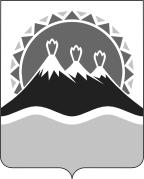 МИНИСТЕРСТВО СОЦИАЛЬНОГО РАЗВИТИЯ  И ТРУДАКАМЧАТСКОГО КРАЯПРИКАЗ №  1207-пО внесении изменения в приложение к приказу Министерства социального развития и труда Камчатского края от 03.06.2016 № 568-п «Об утверждении Порядка предоставления срочных социальных услуг поставщиками социальных услуг в Камчатском крае»11.Обеспечение услугами службы «Социальное такси»Услуга включает в себя:1) подачу автотранспорта по заявке к указанному времени и пункту назначения;2) оказание помощи получателю социальных услуг при посадке (высадке) и его сопровождении от автотранспорта до необходимого помещения (при отсутствии сопровождающего);3) доставку получателя социальных услуг к месту назначения и обратно.Услуга предоставляется получателям социальных услуг по месту проживания при следовании к социально значимым объектам:- органам государственной власти и местного самоуправления;- организациям социального обслуживания;- медицинским организациям;- ФКУ «Главное бюро медико-социальной экспертизы по Камчатскому краю» Министерства труда и социальной защиты Российской Федерации;- учреждениям культуры;- учреждениям физической культуры и спорта;- образовательным организациям;- общественным объединениям инвалидов и ветеранов;- отделениям связи;- кредитным учреждениям;- подразделениям Пенсионного фонда Российской Федерации;- нотариальным конторам;- судебным органам;- аэропортам; - местам проведения праздничных мероприятий (государственные праздники);- местам захоронения родственников (кладбища).Доставка получателей социальных услуг к вышеуказанным объектам, расположенным на территории Петропавловск-Камчатского городского округа, Елизовского городского поселения осуществляется только для получателей социальных услуг, проживающих в Петропавловск-Камчатском городском округе,  Елизовском муниципальном районе и Вилючинском городском округе.Периодичность предоставления социальной услуги:Услуга предоставляется по мере необходимости, но не более 4 поездок в неделю (не более 10 поездок для получателей социальных услуг, которым требуется гемодиализ, а также получателям социально-реабилитационных услуг на базе КГАУ СЗ «Камчатский специальный дом ветеранов»).Единица социальной услуги:Предоставление транспорта для доставки одного получателя социальных услуг к месту назначения и обратно - 2 услуги.Неотложная помощь разового характера.Утверждается приказом Министерства социального развития и труда Камчатского края.Услуга должна предоставляться на автотранспорте, прошедшем технический осмотр, с соблюдением правил перевозки пассажиров и правил дорожного движения. Транспортное средство должно быть зарегистрировано в ГИБДДПродолжительность - не более 1 час. 30 минут на одну услугу.Удовлетво-ренность качеством предостав-ляемой услуги, отсутствие обоснован-ных жалоб.